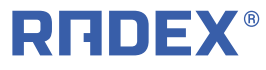 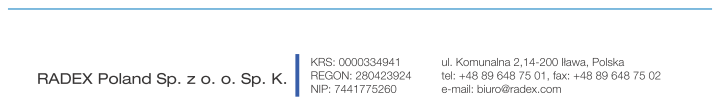 BGГАРАНЦИЯ - 12 МЕСЕЦА. ИНСТРУКЦИЯ ЗА МОНТАЖ НА ВЪТРЕШНА ВХОДА ВРАТАГАРАНЦИОННИ УСЛОВИЯ 1. Производителят на продукта, към който е приложен настоящият документ, гарантира, че този продукт няма производствени (фабрични) дефекти. Смята се, че продуктите имат фабричен дефект, когато не е възможна употребата им съгласно предназначението, а причината за неизправността е във вътрешните свойства на материалите. 2. Производителят предоставя 12-месечна гаранция на произведените от него продукти, считано от датата на покупката, потвърдена от Производителя или Продавача върху Гаранционната карта. Гаранцията обхваща продукти, които са съхранявани и складирани в закрити и сухи помещения и са монтирани в помещение, в които относителната влажност е по-малка от 55%. 3. За приемането на рекламацията на продукта или на негов елемент и извършване на гаранционен ремонт е упълномощен само Производителят или упълномощено от него лице. За да се възползва от гаранционните си права, потребителят трябва да представи оригинална Гаранционна карта, документ за покупка (фактура или касова бележка) и подробно описание на дефекта на продукта. 4. Производителят ще разгледа рекламацията и ще класифицира дефектите в срок от 21 дни, считано от получаването на рекламацията в писмен вид. По време на гаранционния срок Клиентът е задължен да запази опаковката. В случай на признаване на рекламацията за основателна, Производителят се задължава да извърши безплатен ремонт на дефектния продукт (в гаранционния период) в срок, съгласуван с Клиента. Ако в продукта са налице фабрични дефекти, невъзможни за отстраняване или три поредни ремонта се окажат неефективни, тогава Производителят се задължава да подмени продукта с продукт без дефекти. Производителят не покрива разходите, свързани с транспортирането, демонтажа и монтажа в случай на решение за подмяна на продукта с нов. 5. Отговорността на Производителя по гаранцията е изключена в случай на: − Намеса от неоторизирани лица (различни от Производителя или упълномощени от него лица), състояща се в ремонти, модификации на продукта (рендосване, пробиване на отвори, различни от тези за бравата); − Промени в конструкцията на продукта, направени без съгласието на Производителя, като смяна на обкова, монтиране на допълнителни елементи (с изключение на патрони и брави); − Строго е забранено да се подрязва вратата в горните и долните й части - Незначителни дефекти, т.е. дефекти, които остават невидими след монтажа или не оказват влияние върху стойността при използване на продукта; − Продажба на преоценени продукти; − Когато Гаранционната карта не съдържа печата на продавача, датата на покупката и подписа на Клиента; − Когато в Гаранционната карта са направени корекции от неупълномощени лица; 6. Видими и явни дефекти на продуктите по време на покупката трябва да бъдат рекламирани в рамките на 7 дни от датата на покупката, преди продуктът да бъде инсталиран. Рекламации относно количество, размери и функции трябва да бъдат докладвани при получаване на стоките. В противен случай гаранцията губи валидността си. Производителят не носи отговорност за загубата, повреждането или унищожаването на продукта в резултат на причини, различни от присъщите му дефекти. 7. Гаранцията не обхваща по-специално: − механични повреди на продукта, възникнали по време на транспорт, товарене или в резултат на неправилно съхранение или монтаж; − механични повреди на продукта, възникнали поради грешка на потребителя и дефекти, причинени от тях (напр. повреда на фурнира, драскотини, пукнатини, вдлъбнатини; − обезцветяване, деформация и повреда на елементи, причинени от подуване на материала, от прекомерна влажност на въздуха в помещенията или контакт с вода; − повреди на фурнира независими от Производителя (напр. използване на неподходящи почистващи препарати, бояджийски ленти и др.); − неизправност на продукта в резултат на повреди възникнали поради случайни събития, независими от Производителя и условията на експлоатация (напр. пожар, наводнение и др.); − стъклени части на продукта в случай на вътрешни крила на вратите; − неправилен монтаж и експлоатация; 8. Дограмата трябва да се монтира в помещенията след приключване на работни дейности като изливане на подове, шпакловане, полагане на мазилка, облицовка с плочки, лепене на тапети. Преди монтажа помещението трябва да се изсуши, за да се избегне подуване на дървото, MDF и HDF плоскостите. Вратите и касите не трябва да бъдат изложени на пряк контакт с вода. Дограмата трябва да се почиства със сухи и меки материали. За почистване на стъклата не бива да се използват препарати, съдържащи ацетон. 9. Условия за монтаж: − Влажността на въздуха трябва да бъде 40-55% − Минималната температура на околната среда трябва да бъде по-висока от 10° C; − Температурната разлика между две помещения, отделени от вратата, не трябва да надвишава 10° C; − Влажността на стените, мазилките и подовете трябва да бъде 12-14% при осигурена вентилация на помещението; 10. Производителят, като гарант, си запазва правото да начисли на потребителя разходите за амортизация, ако дефектният продукт е бил квалифициран за подмяна, но има и дефекти, възникнали по време на експлоатация, например драскотини, замърсявания или други механични дефекти. 11. Отговорността на Производителя за дефекти не може да надвишава стойността на закупените стоки. 12. Клиентът е длъжен да предостави рекламираните стоки в срока, определен от Производителя за проверка и отстраняване на дефектите. 13. По въпросите, които не са уредени в настоящите гаранционни условия, се прилагат разпоредбите на Гражданския Кодекс.14. Гаранцията за продадената стока не изключва, не ограничава и не прекратява правата на Клиента, възникнали въз основа на несъответствие на стоката с договора.15. Всички забележки и рекламации трябва да се съобщават на мястото на покупката. ИНСТРУКЦИЯ ЗА МОНТАЖ 1. След разопаковане вратата трябва незабавно да се импрегнира 2. Трябва да проверите съответствието на размерите на отвора в стената с препоръчваните от производителя. 3. Почистете и изравнете ръбовете и повърхностите на приготвения отвор в стената. 4. Поставете сглобената каса на вратата в монтажния отвор, коригирайте грешките при първоначалното напасване и финално я обездвижете с помощта на монтажни клинове и разпорки в долната и средната част на касата. 5. Проверете и евентуално коригирайте с помощта на клинове вертикалното положение на касата. След като проверите правилното положение, в зависимост от вида на избраната каса и избрания начин на монтаж, фиксирайте касата в стената.6. Проверете как се затваря и отваря вратата в касата - в зависимост от ситуацията регулирайте по подходящ начин крилото спрямо касата, ако не са необходими корекции - фиксирайте гредата на касата в стената.7. Пролуката между стената и касата запълнете с полиуретанова монтажна пяна.8. След като монтирате крилото на вратата и проверите функционирането му, при необходимост трябва да регулирате обкова.9. Премахнете разпорките след пълното изсъхване на монтажната пяна съгласно изискваното време, посочено от нейния производител.